  Образовательный центр 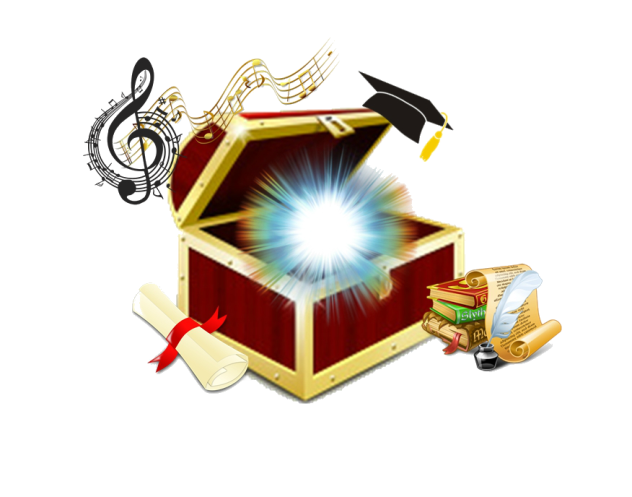 Сайт:  http://shkatulkatalant.ucoz.net/Положение о международных конкурсах творческих работ.Общие положенияНастоящее положение о международных конкурсах творческих работ, далее-Конкурс, определяет цель, задачи, участников конкурса, порядок организации и проведениятребования, предъявляемые к творческим работам, критерии оценки работ, порядокопределения победителей и призёров, награждение участников и финансирование.Цель: выявление и поддержка одаренных детей и инициативных педагогов.	Задачи: активизация познавательно деятельности;обогащение познавательно-досуговой деятельности;развитие творческих способностей участников;привлечение родителей к совместному с детьми творчеству;создание ситуации «успеха».Участники конкурсаК участию в конкурсе приглашаются воспитанники ДОУ, центров дошкольного образования, учащиеся всех образовательных учреждений, педагоги всех учреждений основного и дошкольного образования, без предварительного отбора, оплатившие организационный взнос. Участие в конкурсе является добровольным.Порядок организации и проведенияОрганизатором конкурса является образовательный центр «Шкатулка талантов» в лице Усова Евгения Александровича ( далее- Организатор).Руководство проведение конкурса осуществляет Оргкомитет, формируемый Организатором.Проверка, оценивание работ, определение победителей относятся к функциям Методической комиссии, утвержденной Организатором.Требование, предъявляемые к конкурсным работамДля участия в Конкурсе участнику необходимо предоставить в Оргкомитет:заявку;творческую работу;скан-копию оплаченной квитанции.Пакет документов направляется по e-mail: shkatulkat@mail.ru На конкурс рисунков принимаются скан-копии или фотографии выполненного рисунка или поделки. На конкурс фотографий- 1 фотография в формате .jpg.На конкурсы рассказов, сочинений, стихотворений, конспектов занятий участнику необходимо предоставить конкурсную работу в электронном варианте в текстовом редакторе Word. Задания олимпиад и викторин скачиваются с официального сайта, или делается запрос на электронную почту.Соавторство в работах не допускается! Критерии оценивания:соответствие тематике;оригинальность;эстетичность (для рисунков и поделок);полнота раскрытия темы.Порядок определения победителей и призёровИтоги конкурса подводятся в соответствии с графиком. По итогам проверки определяются победители и призёры конкурса.Награждение участниковУчастие в конкурсе подтверждается сертификатом участника. Победители награждаются Дипломами за 1 место, призёры- Дипломами за 2 и 3 место.  В наградных документах воспитанников и учащихся указывается 1 руководитель, подготовившего участника к конкурсу. Сертификаты и Дипломы будут высланы в соответствии с графиком на e-mail, указанный в заявке,  для последующего самостоятельного их распространения.ФинансированиеКонкурс финансируется за счёт организационных взносов участников. Размер организационного взноса составляет 100 рублей с каждого участника за одну конкурсную работу. Оплата осуществляется переводом на банковскую карту Сбербанка: 4276 7500 1324 9999 Владелец: Усов Евгений Александрович, срок действия карты до  05/18Форма заявки для участия в конкурсах Для воспитанников и учащихсяДля педагогов  Образовательный центр 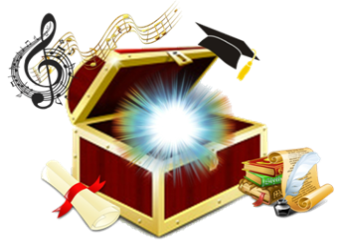 Сайт: shkatulkatalant.ucoz.netГрафик Международных конкурсов творческих работДекабрь 2015 г.*принять участие в конкурсах могут дети дошкольного и школьного возраста,    воспитатели и педагоги ДОУ и СОШКонкурс рисунков «Нарисуем Новый Год»Конкурс фотографий «Мой новогодний костюм"Конкурс фотографий «Вот какая, наша ёлка»Конкурс новогодних поделок «Мастерская Деда Мороза 2016»Конкурс стенгазет, плакатов, открыток «Новогоднее поздравление»Конкурс сценариев, конспектов и презентаций "Новогодний праздник " Конкурс фото и видео презентаций на лучшее оформление  кабинета, группы, зала к Новому году для ДОУ и СОШВНИМАНИЕ!!! Действует акция 10+1* При единоразовой отправке 10 конкурсных работ - 11 работа оценивается бесплатно. Присылайте работы с пометкой в теме письма «Акция 10+1»Приём работ: с 1 по 31 декабряПодведение итогов: со 2 по 8 январяНаграждение: с 10 по 14 январяНазвание конкурсаФИОВозрастНаименование ОУГород/Область/КрайНаучный руководительe-mailНазвание конкурсаФИО, должностьНаименование ОУГород/Область/Крайe-mail